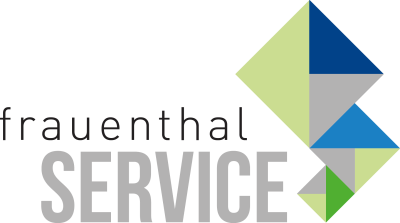 PRESSEINFORMATIONWien, im Jänner 2021Frauenthal Befestigungsmaterial 
praktischer Sortimentsschwerpunkt für Rohre & Co
Sitzt, passt, hältWer Installationstechnik verbaut braucht Befestigungsmaterial. SHT, ÖAG und die Kontinentale haben daher einen eigenen Befestigungsmaterial-Katalog herausgebracht, der diese wichtige Sortimentsgruppe übersichtlich zusammenfasst.Von Rohrschellen, Montageschienen über Dübeltechnik bis hin zu Anbindeteilen findet sich alles im rund 70 Seiten starken Katalog. Das Sortiment bilden ALVA ACTA und Walraven, zwei Marken, die sich perfekt ergänzen. Alle angeführten Produkte überzeugen mit durchdachtem Design, das dem Anwender Zeit spart, und natürlich perfektem Halt im täglichen Einsatz bei gebäudetechnischen Installationsarbeiten.Der Katalog steckt voller Highlights. Hier nur drei Beispiele. Die BIS RipidStrut Montageschiene sorgt dank Verzahnung für schnellen und sicheren Halt der Anbindeteile, hat seitlich eine eingestanzte cm Skala und ist universell einsetzbar.Der BIS Verschlussknopf ist zeitsparend, flexibel, demontierbar und wiederverwendbar. Eine Ausführung ist für alle gängigen Strut Montageschienen geeignet.Die BISMAt Flash Rohrschelle mit Schnellverschluss ist mit nur einer Hand bedienbar. Die Schelle kann ohne Werkzeug geschlossen werden.SHT, ÖAG und Kontinentale haben die Befestigungsmaterialien eingelagert und in den ISZ Märkten ist das Sortiment übersichtlich gegliedert und schnell griffbereit. Passt perfekt dazu: Rohre und diverses Zubehör von ALVA ACTA.Constantin Otto Wollenhaupt, Marketingleiter in der Frauenthal Handel Gruppe, über ALVA: „Unsere Marke ALVA ist in jedem Anwendungsbereich eine sehr gute Wahl. Qualität, Preis und Verfügbarkeit sind immer top: Gerade aktuell bei Befestigungsmaterial, aber genauso bei Sanitär, Heizung, Installationstechnik und Elektro. Unsere Sortimentsauszüge fassen Themen übersichtlich zusammen, sodass man für Spezialgebiete alle Infos in einer Arbeitsunterlage vorliegen hat.“ Wussten Sie, dass SHT, ÖAG und die Kontinentale Montageschienen auch millimetergenau schneiden und entgraten? Auf Wunsch auch mit Kaltverzinkung der Schnittflächen.www.frauenthal-service.at
Frauenthal Handel Gruppe / SHT / ÖAG / Kontinentale / Elektromaterial.at
Constantin Otto Wollenhaupt, M.A.
Bereichsleiter Marketing, Frauenthal Handel Gruppe
M: +43 664 88526420
Constantin.WOLLENHAUPT@fts.atMag. Nina Schön
Marketing, Frauenthal Service AG
T: +43 5 07 80 22281
nina.SCHOEN@fts.at